POZIV ZA NOMINACIJE OCD -a ZA PREDSTAVNIKE CIVILNOG DRUŠTVA U NACIONALNOM KOORDINACIONOM KOMITETU U OKVIRU Open Government Partnership –OGPPOZIV JE OTVOREN ZA 13 PREDSTAVNIKA CIVILNOG DRUŠTVANa inicijativu Ministarstva administracije lokalne samouprave - MALS, Vlada Republike Kosovo je na svojoj petnaestoj sednici odlučila da osnuje Nacionalni koordinacioni komitet koji ima za mandat da izradi Nacionalni akcioni plan 2022-2024. u okviru Open Government Partnership –OGP. Open Government Partnership –OGP ( Partnerstvo za otvoreno upravljanje - POU) je međunarodni mehanizam koji ima za cilj da promoviše dobro upravljanje, otvoreno i transparentno upravljanje, e -upravu, davanje odgovornosti, borbu protiv korupcije i povećanje efikasnosti javnih usluga. U tom kontekstu, priprema i članstvo u ovoj organizaciji su veoma važni za Republiku Kosovo. Da bi postao član, Nacionalni koordinacioni komitet mora da izradi Nacionalni akcioni plan 2022-2024.Nacionalni koordinacioni komitet će se sastojati od javnih institucija, civilnog društva (uz većinu članova), sektora biznisa, relevantnih domaćih i međunarodnih organizacija i institucija.S obzirom na značaj ovog procesa i postizanja potpunog uključivanja u ovaj proces, neophodno je a i igra ključnu ulogu uključivanje organizacija civilnog društva na centralnom i lokalnom nivou u ovaj proces. U tu svrhu, Sekretarijat CiviKos će olakšati procedure odabira organizacija i pojedinaca u skladu sa Poslovnikom o radu CiviKos-a.Kriterijumi1.    Aktivni više od dve godine u sektoru civilnog društva;2.    Aktivni u oblasti borbe protiv korupcije (dokumentovaće se specifičnim aktivnostima);3.    Aktivni u oblasti promovisanja institucionalne transparentnosti (dokumentovaće se specifičnim aktivnostima);4.    Aktivni u oblasti promocije inovacione tehnologije radi poboljšanja javnih usluga;5.    Aktivni u oblasti davanja odgovornosti javnih institucija;6.    Aktivni u oblasti promocije otvaranja institucionalnih podataka (open data);7.    Aktivni u oblasti promovisanja učešća građana u donošenju odluka.  Da bi nominovala kandidata, OCD mora dostaviti sledeće dokumente:CV kandidata/kinje kojeg organizacija nominuje; Sertifikat o registraciji organizacije; Dokaz o misiji i iskustvu organizacije (ne više od 1 stranice A4)Popunjeni dokumenti moraju biti dostavljeni putem e -maila: info@civikos.net, ili u kancelarijama platforme CiviKos Ul. Bedri Pejani 7/A 10000 Priština. Rok za podnošenje dokumenata je: 20.08.2021, 16:00. časova.NAPOMENA: Ovaj poziv je otvoren za sve organizacije civilnog društva registrovane na Kosovu i nije ograničen na članstvo u platformi CiviKos.U slučaju procedura glasanjaAko imamo više od 1. kandidata koji ispunjava kriterijume, mora se proći kroz procedure glasanja, u skladu sa Poslovnikom o radu CiviKos -a. Kandidat koji dobije najviše glasova biće izabran za člana Nacionalnog koordinacionog komiteta.Po završetku nominacije, panel sastavljen od predstavnika Sekretarijata  platforme CiviKos, jednog člana Odbora CiviKos -a i predstavnika MALS -a proveriće da li nominovani kandidati ispunjavaju tražene kriterijume. Svi kandidati za koje se utvrdi da ispunjavaju tražene kriterijume biće uvršteni u konačnu glasačku listu.Odmah nakon sastavljanja konačne liste za glasanje, sve registrovane OCD mogu glasati za svoje poželjne kandidate u roku od 5 dana od otvaranja procesa glasanja. Glasači mogu glasati putem e-mail-a, redovne pošte ili lično u kancelariji CiviKos-a. Glasači mogu glasati anonimno tako što će glasački listić staviti u glasačku kutiju u kancelariji CiviKos -a. U svakom slučaju glasanja, kopija sertifikata o registraciji organizacije mora biti priložena uz glasački listić.Proces glasanja će organizovati i voditi komisija sastavljena od osoblja Sekretarijata platforme CiviKos. Nakon izbora, Komisija vrši razmatranje i prebrojavanje glasačkih listića i utvrđuje koji kandidat/i je dobio najveći broj glasova. Ako dva kandidata dobiju jednak broj glasova, mesto predstavnika OCD -a biće određeno žrebom između njih.U cilju odražavanje društvene i građanske raznolikosti na Kosovu, podstiče se nominacija žena, pripadnika nevećinskih zajednica i nedovoljno zastupljenih grupa.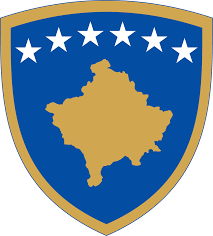 Republika e KosovësRepublika Kosova-Republic of KosovoQeveria - Vlada - Government Ministria e Administrimit të Pushtetit LokalMinistarstvo Administracije Lokalne SamoupraveMinistry of Local Government Administration  